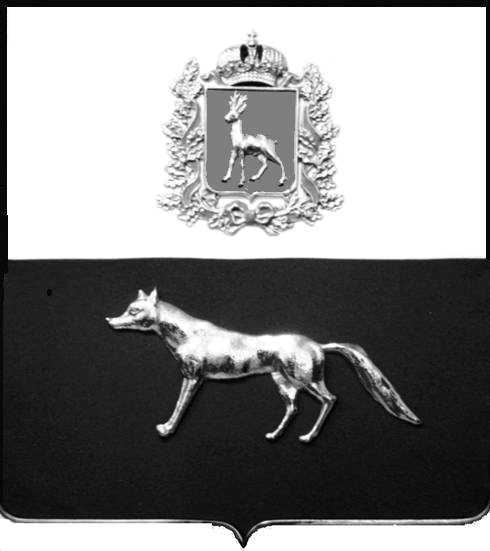 В соответствии  с Жилищным кодексом Российской Федерации, Постановлением Правительства Российской Федерации от 06.02.2006 г. № 75 «О порядке проведения органом местного самоуправления открытого конкурса по отбору управляющей организации для управления многоквартирным домом», Уставом муниципального района Сергиевский  Самарской области, Администрация муниципального района СергиевскийПОСТАНОВЛЯЕТ:1. Создать постоянно действующую конкурсную комиссию по организации и проведению открытого конкурса  по отбору управляющей организации для управления  многоквартирными домами муниципального района Сергиевский. 2. Утвердить Положение о конкурсной  комиссии по организации и проведению открытого конкурса по  отбору   управляющей организации для управления многоквартирными домами муниципального района Сергиевский согласно приложению №1.        3.   Утвердить состав конкурсной  комиссии по организации и проведению открытого конкурса по  отбору   управляющей организации для управления многоквартирными домами муниципального района Сергиевский согласно приложению №2.4. Признать утратившим силу постановление администрации муниципального района Сергиевский №1137 от 18.12.2012 «Об утверждении Положения конкурсной комиссии по отбору управляющей организации для управления многоквартирным домом на территории муниципального района Сергиевский Самарской области». 5.  Опубликовать настоящее постановление в газете «Сергиевская трибуна» и разместить на  официальном сайте администрации муниципального района Сергиевский Самарской области в сети Интернет.6. Настоящее постановление вступает в силу со дня его официального опубликования.7. Контроль за выполнением настоящего постановления возложить на заместителя Главы муниципального района Сергиевский Самарской области С.А. Савельева.Глава администрациимуниципального района Сергиевский                                            А.А.ВеселовПриложение №1  к  постановлению администрации                                                                                                                              муниципального района Сергиевский  № 1277  от « 13 » ноября 2013г.ПОЛОЖЕНИЕО КОНКУРСНОЙ КОМИССИИ ПО ОРГАНИЗАЦИИ И ПРОВЕДЕНИЮ ОТКРЫТОГО КОНКУРСА ПО ОТБОРУ  УПРАВЛЯЮЩЕЙ ОРГАНИЗАЦИИ ДЛЯ УПРАВЛЕНИЯ МНОГОКВАРТИРНЫМИ ДОМАМИ МУНИЦИПАЛЬНОГО РАЙОНА СЕРГИЕВСКИЙ Общие положения         1.1. Настоящее Положение определяет понятие, цели создания, функции, состав и порядок деятельности конкурсной комиссии по проведению открытого конкурса по отбору управляющей организации для управления многоквартирными  домами муниципального района Сергиевский (далее - Конкурсная комиссия).        1.2. Конкурсная комиссия в своей деятельности руководствуется Гражданским кодексом Российской Федерации, статьей 161 Жилищного кодекса Российской Федерации, постановлением Правительства Российской Федерации от 06.02.2006 № 75 «О порядке проведения органом местного самоуправления открытого конкурса по отбору  управляющей организации для управления многоквартирным домом» (далее-постановление Правительства РФ), иными федеральными законами, нормативными актами Правительства Российской Федерации и настоящим Положением.        1.3 Конкурсная комиссия  создается в целях подведения итогов и определения победителя конкурса на право заключения договора управления многоквартирным домом.       1.4 Конкурсная комиссия является постоянно действующим коллегиальным органом. Срок полномочий конкурсной комиссии не  может превышать 2 лет.       1.5. Конкурсная комиссия состоит из председателя, заместителя, секретаря и членов комиссии. В заседании комиссии имеют право принимать участие депутаты Собрания представителей муниципального района Сергиевский.  Задачи и функции конкурсной комиссии 2.1. Основными задачами конкурсной комиссии являются:       - рассмотрение заявок на участие в конкурсе;       - проведение конкурса.      2.2. В соответствии с возложенными  задачами конкурсная комиссия осуществляет следующие  функции:       -  осуществление процедуры вскрытия конвертов с заявками на участие в конкурсе; - оценка заявок на участие в конкурсе на соответствие требованиям, установленным  конкурсной документацией, а также на соответствие претендентов требованиям, установленным постановлением Правительства РФ.3.  Полномочия членов конкурсной комиссии3.1.  Члены конкурсной комиссии обладают равными правами при рассмотрении вопросов, связанных с осуществлением возложенных на комиссию функций. Члены конкурсной комиссии вправе:- участвовать в подготовке заседаний комиссии;- предварительно, до заседания комиссии, знакомиться с вопросами, вносимыми на рассмотрение комиссии;- участвовать в обсуждении рассматриваемых комиссией вопросов и вносить по ним предложения;- участвовать в голосовании при принятии решений по рассматриваемым комиссией вопросам.3.2.  Члены Конкурсной комиссии обязаны:- знать и руководствоваться в своей деятельности  требованиями законодательства Российской Федерации и настоящего Положения;-  лично присутствовать на заседаниях конкурсной комиссии, отсутствие на заседании конкурсной комиссии допускается только по уважительным причинам в соответствии с трудовым законодательством Российской Федерации;-  соблюдать правила рассмотрения и оценки конкурсных заявок;- не допускать разглашения сведений, ставших известными в ходе проведения конкурса, кроме случаев, прямо предусмотренных законодательством Российской Федерации.3.3. Члены конкурсной комиссии:- присутствуют на заседаниях конкурсной комиссии и принимают решения по вопросам, отнесенным к компетенции конкурсной комиссии настоящим Положением и законодательством Российской Федерации;- осуществляют рассмотрение, оценку и сопоставление заявок на участие в конкурсе в соответствии  с требованиями действующего законодательства и настоящего Положения;- подписывают протокол вскрытия конвертов с заявками, протокол рассмотрения заявок, протокол конкурса;- принимают участие в определении победителя в конкурсе;- осуществляют иные действия в соответствии с законодательством Российской Федерации и настоящим Положением. 3.4. Председатель конкурсной комиссии пользуется полномочиями члена комиссии, а также:- осуществляет руководство деятельностью конкурсной комиссии и обеспечивает выполнение настоящего Положения;-  председательствует на заседаниях конкурсной комиссии и организует ее работу; - утверждает повестку каждого заседания конкурсной комиссии;- назначает заседания конкурсной комиссии;-  открывает и ведет заседания конкурсной комиссии, объявляет перерывы;- объявляет состав конкурсной комиссии;- в случае необходимости выносит на обсуждение конкурсной комиссии вопрос о привлечении к  работе комиссии экспертов;- подписывает протоколы заседаний конкурсной комиссии;- объявляет победителя конкурса;- несет персональную ответственность за деятельность конкурсной комиссии;- осуществляет иные действия в соответствии с законодательством РФ  и настоящим Положением.3.5. Заместитель председателя конкурсной комиссии пользуется  полномочиями члена комиссии, а также:- организует предварительную подготовку вопросов, подлежащих рассмотрению на заседаниях конкурсной комиссии;- выполняет поручения председателя конкурсной комиссии;- исполняет обязанности председателя конкурсной комиссии в его отсутствие или при невозможности выполнения им своих обязанностей.3.6. Секретарь конкурсной комиссии  пользуется полномочиями члена комиссии, а также:- осуществляет подготовку вопросов, подлежащих рассмотрению на заседаниях конкурсной  комиссии;-  выполняет поручения председателя  конкурсной комиссии, его заместителя;-  осуществляет техническое обслуживание работы конкурсной комиссии;- ведет  делопроизводство конкурсной комиссии;- осуществляет подготовку и оформление протоколов заседаний конкурсной комиссии;- оповещает членов конкурсной комиссии и лиц, участвующих в заседаниях комиссии, о времени,  месте и дате проведения конкурсной комиссии;- за 20 дней до размещения извещения о проведении конкурса направляет в Собрание представителей муниципального района Сергиевский запрос о делегировании депутатов в состав конкурсной комиссии;- осуществляет иные действия организационно-технического характера в соответствии с законодательством РФ  и настоящим Положением.4. Заседания конкурсной комиссии и порядок принятия решений4.1. Формой работы конкурсной комиссии является заседание.4.2. Секретарь конкурсной комиссии по поручению председателя или заместителя председателя конкурсной комиссии не менее чем за 3 рабочих дня оповещает ее членов о времени и месте проведения заседания, вопросах, выносимых на рассмотрение комиссии.4.3.    Заседания конкурсной комиссии проводятся по мере необходимости. В случае невозможности присутствия на заседании член комиссии заблаговременно сообщает об этом секретарю комиссии.4.4    Заседания конкурсной комиссии считаются правомочными, если на них присутствуют более 50 процентов общего числа ее членов.4.5     Решения конкурсной комиссии принимаются простым большинством голосов членов конкурсной комиссии, принявших участие в заседании.  Каждый член конкурсной комиссии имеет один голос. При равенстве голосов  решение принимается председателем конкурсной комиссии.4.6.  Решения конкурсной комиссии в день их принятия оформляются протоколами, которое подписывают члены конкурсной комиссии, принявшие участие в заседании.4.7. Организационно-техническое и информационное обеспечение деятельности конкурсной комиссии осуществляется администрацией муниципального района Сергиевский.4.8. Решения конкурсной комиссии могут быть обжалованы в установленном законодательством порядке.Приложение №2  к  постановлению администрации                                                                                                                              муниципального района Сергиевский  № 1277  от « 13 » ноября 2013г.СОСТАВ КОНКУРСНОЙ КОМИССИИ ПО ОРГАНИЗАЦИИ И ПРОВЕДЕНИЮ ОТКРЫТОГО КОНКУРСА ПО ОТБОРУ  УПРАВЛЯЮЩЕЙ ОРГАНИЗАЦИИ ДЛЯ УПРАВЛЕНИЯ МНОГОКВАРТИРНЫМИ ДОМАМИ МУНИЦИПАЛЬНОГО РАЙОНА СЕРГИЕВСКИЙПредседатель комиссии		Екамасов А.И.Первый заместитель  главы администрации муниципального района СергиевскийЗаместитель председателя		Савельев С.А.Заместитель  главы администрации муниципального района СергиевскийСекретарь комиссии                       Баканова Д.С.Ведущий специалист отдела муниципального заказа администрации муниципального района СергиевскийЧлены комиссии				Абрамова Н.А.Руководитель  Комитета по управлению    муниципальным имуществом муниципального района СергиевскийОблыгина Ю.В.Руководитель Правового управления администрации муниципального района СергиевскойМельникова Л.М.Директор МУП «ЖКХ муниципального района Сергиевский» (по согласованию)О создании  конкурсной комиссии по организации и проведению открытого конкурса по отбору  управляющей организации для управления многоквартирными домами муниципального района Сергиевский 